Dr. Rosane Rocher Prize for Best Undergraduate Essay in Asian American Studies
Awarded annually for the best undergraduate essay in Asian American Studies.
Dr. Rosane Rocher was the first Director of the Asian American Studies Program. The $300 prize winning essay will be selected in the spring semester from papers submitted by students at the University of Pennsylvania for a course taken during the prior calendar year. Essays may be submitted by the student author or by the instructor for whose course the works were written. Papers in any field of Asian American Studies (history, literature, sociology, anthropology, economics, folklore, politics, and more) are eligible.

Submission: Only students who will graduate from the University of Pennsylvania in the Spring of the year in progress or later may submit essays. Only essays submitted in partial or total fulfillment of a course taken at Penn in Spring, Summer, Fall of the previous year or the Spring of the year in progress, may be submitted. Each work should be provided with a cover page which states that it is submitted in the competition for the Dr. Rosane Rocher Prize and gives the following information: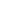 
— student's name, ID number, class, phone number, and email address,
— essay's title,
— name of the instructor, and title and term of the course for which the essay was written.

No more than two essays may be submitted by one student or by one instructor.

Submit papers electronically to Dr. Fariha Khan, fariha@sas.upenn.edu, by March 30


The deadline for submission is March 30

The winner will be announced by the first week of April 6